Приложение 6к Порядку ведения Государственного реестра нормативных правовых актовДонецкой Народной Республикии предоставления сведений,содержащихся в нем(пункт 4.12)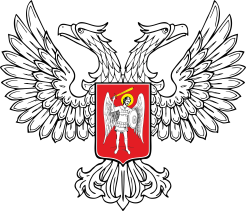 МИНИСТЕРСТВО ЮСТИЦИИДОНЕЦКОЙ НАРОДНОЙ РЕСПУБЛИКИСПРАВКА об отсутствии сведений в Государственном реестре нормативных правовых актов Донецкой Народной Республики__.__.20__										№___________1. (фамилия, имя, отчество (для физических лиц) либо название юридического лица (для юридических лиц) заявителя)2.  Данные официального представителя юридического лица, через которого подавался запрос.3. Дата запроса _______________________________________________________4. Номер запроса ______________________________________________________5. Параметры, по которым осуществлялся поиск:Продолжение приложения 6Обратная сторона6. По результатам поискового запроса, выполненного на основании параметров, указанных в пункте 5 Справки, сообщаем, что запрашиваемые Вами сведения отсутствуют в Государственном реестре нормативных правовых актов Донецкой Народной Республики. 7. Исполнитель: 				(должность, фамилия, инициалы, подпись, контактный номер телефона)____________________		___________________		__________________(наименование должности		 (подпись уполномоченного	 (инициалы, фамилия, уполномоченного должностного	 должностного лица)		ответственного лица)лица)				М.ПФамилияИмяОтчествоДолжностьДолжностьДокумент, на основании которого действует представительДокумент, на основании которого действует представительДокумент, на основании которого действует представитель